(別紙２)１　盛岡駅西口発シャトルバス　　西口バスターミナル11:30発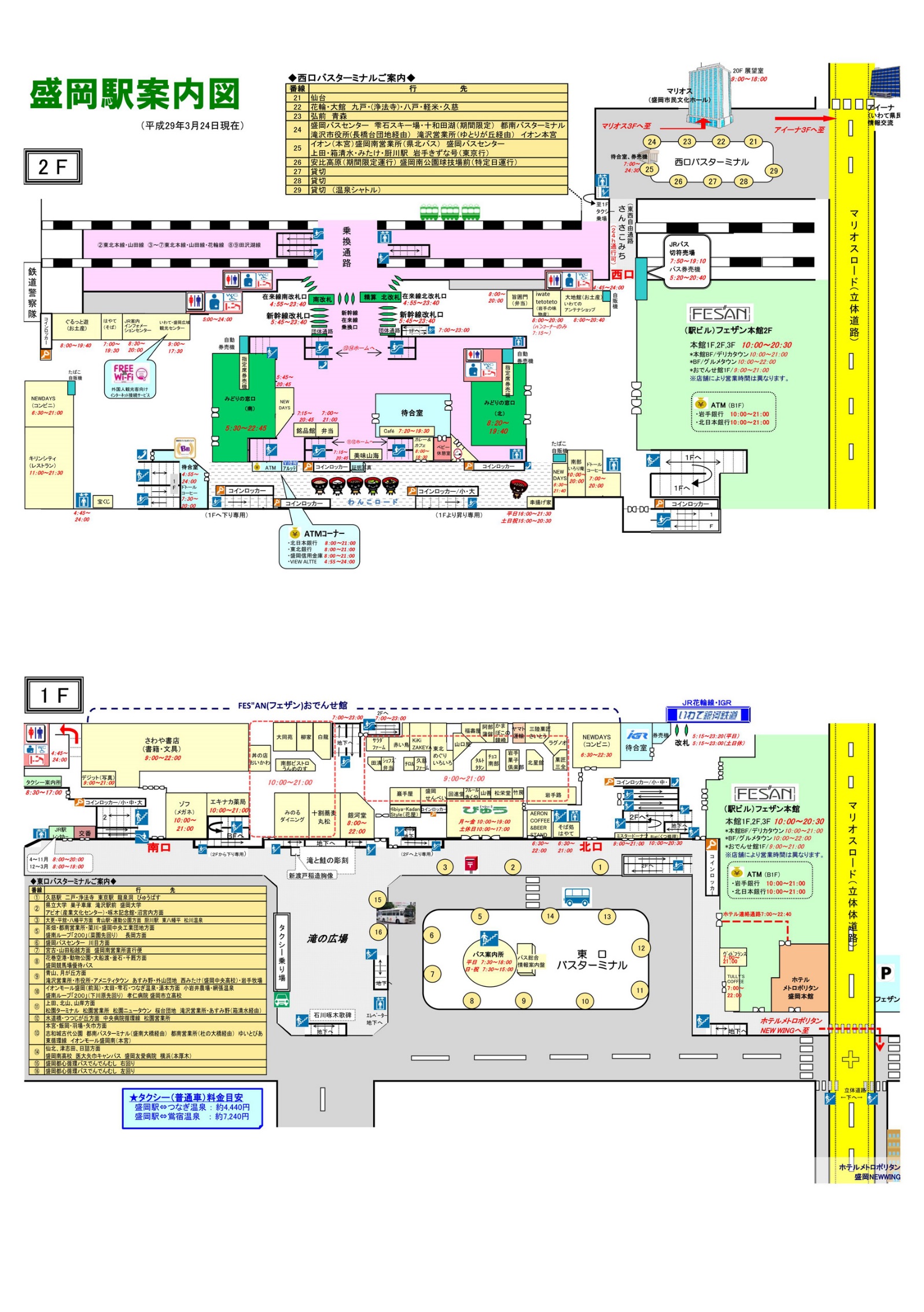 ２　いわて沼宮内駅西口発シャトルバス　　西口バス乗り場12:00発３　西根総合支所発シャトルバス(自家用車利用)　　八幡平市役所西根総合支所駐車場12:20発　※西根IC出口から10分程度北上　　(岩手県八幡平市大更第３５地割６２)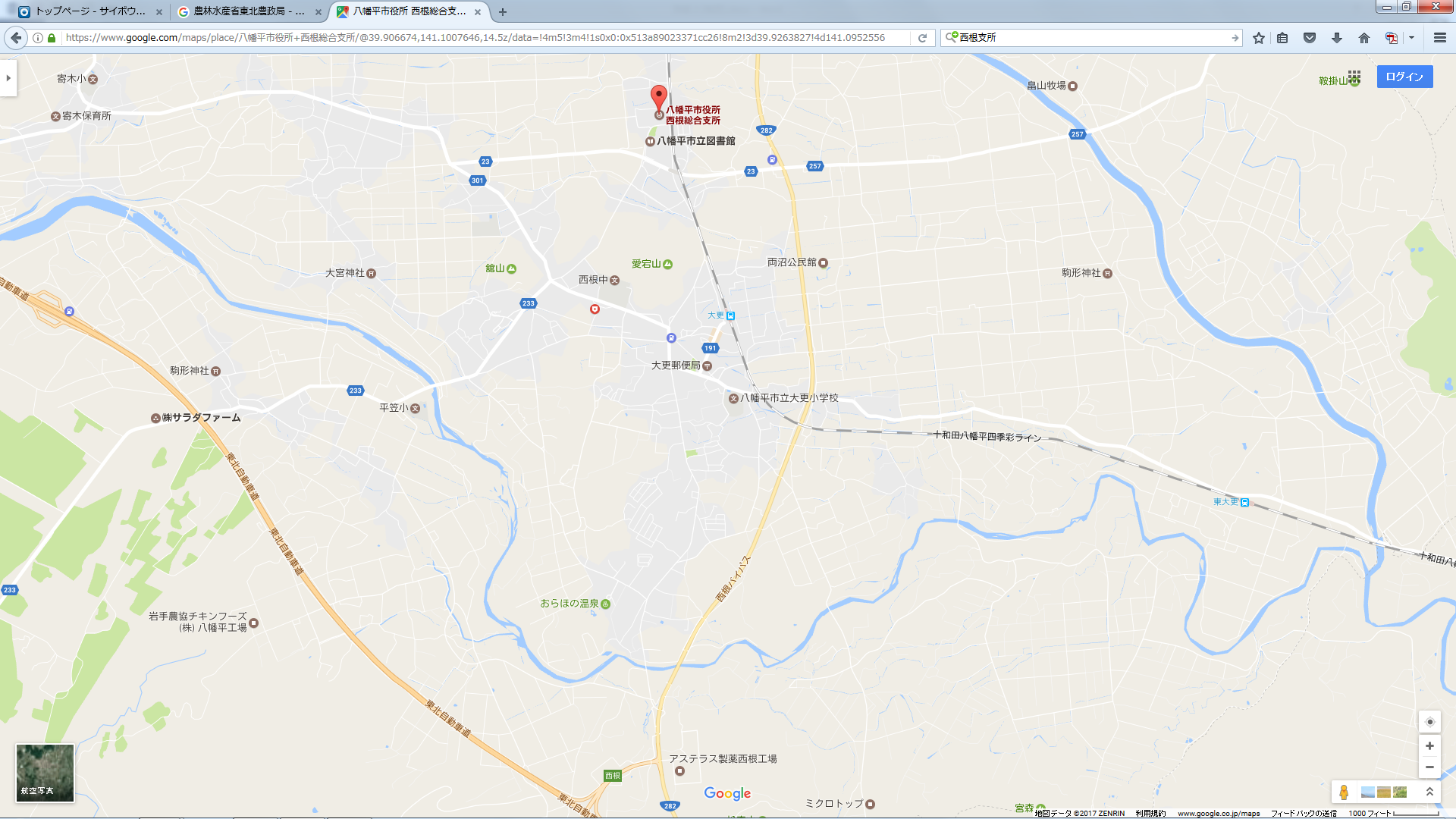 